CURRICULUM VITAE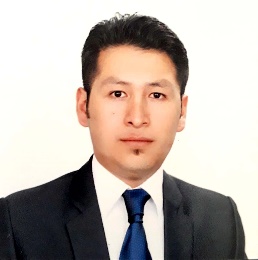 1. PERFIL Y OBJETIVO PROFESIONALMe considero una persona responsable, dinámica y creativa con facilidad de adaptación y capacidad de trabajar en equipo en condiciones de alta presión, con iniciativa para resolver problemas eficientemente y lograr las metas y objetivos trazados por la entidad.Mi objetivo es acceder a un puesto en el área de Contabilidad y/o Operaciones para contribuir con mi formación y experiencia laboral, en el logro de las metas generales de la entidad y poder adquirir así una mayor experiencia y superación personal.2. DATOS PERSONALESNOMBRES Y APELLIDOS		:	CESAR AUGUSTO PAJARITO SAIRECEDULA DE IDENTIDAD		:	6996776 LPFECHA DE NACIMIENTO		:	29 DE NOVIEMBRE DE 1987DOMICILIO				:	CALLE SILVERIO MENACHO # 1648						ZONA EL TEJARCELULAR				:	72579747CORREO ELECTRONICO		:	anatoxin2@gmail.comMATRICULA PROFESIONAL CAULP	:	7669LICENCIA DE CONDUCIR		:	CATEGORIA PROFESIONAL “B”3. FORMACION ACADEMICA4. CAPACITACION: CURSOS, TALLERES, SEMINARIOS5. EXPERIENCIA LABORAL6. CONOCIMIENTO DE SISTEMAS INFORMATICOS7. REFERENCIAS LABORALES8. REFERENCIAS PERSONALESTITULO OBTENIDOCENTRO EDUCATIVOFECHA TITULOBACHILLERATOBACHILLER EN HUMANIDADESUNIDAD EDUCATIVA "HOLANDA"TECNICO SUPERIORCONTADOR GENERALUNIVERSIDAD MAYOR DE SAN ANDRES04/04/2016LICENCIATURACONTADURIA PUBLICAUNIVERSIDAD MAYOR DE SAN ANDRES28/03/2017DIPLOMADOBANCA Y FINANZASFUNDACION IDEA    UNIVALLECONCLUIDOCURSOCENTRO EDUCATIVOFECHA INICIOFECHA FINDURACION HORASCIUDAD/PAISANALISIS DE RIESGOSCONGRESO LATINOAMERICANO DE AUDITORIA Y CONTADURIA PUBLICA13/05/200915/05/200990 HORASCOCHABAMBA BOLIVIAPREPARACION Y PRESENTACION DE EE.FF. NC 3 Y 6UNIVERSIDAD MAYOR DE SAN ANDRES02/06/200912/06/200932 HORASLA PAZ         BOLIVIA5TA JORNADA DE ACTUALIZACION CONTABLE TRIBUTARIACONGRESO LATINOAMERICANO DE AUDITORIA Y CONTADURIA PUBLICA16/05/201218/05/201272 HORASTARIJA         BOLIVIA7MA JORNADA DE ACTUALIZACION CONTABLE TRIBUTARIACONGRESO LATINOAMERICANO DE AUDITORIA Y CONTADURIA PUBLICA12/06/201314/06/201372 HORASCOCHABAMBA BOLIVIACICLO DE CONFERENCIAS MAGISTRALESCOLEGIO DE AUDITORES O CONTADORES PUBLICOS DE LA PAZ10/08/201531/08/201520 HORASLA PAZ     BOLIVIAEMPRESA / INSTITUCION:COOPERATIVA SOLUCREDIT SAN SILVESTRE LTDACOOPERATIVA SOLUCREDIT SAN SILVESTRE LTDACOOPERATIVA SOLUCREDIT SAN SILVESTRE LTDACARGO DESEMPEÑADO:JEFE DE OPERACIONESJEFE DE OPERACIONESJEFE DE OPERACIONESFECHA INICIO:04/01/2017FECHA FIN:MOTIVO RETIRO: ACTUALMENTE ACTUALMENTEFUNCIONES DESEMPEÑADAS:Dirigir, coordinar y controlar tareas que aseguren excelencia en la administración de los procesos operativos, contables, financieros, tributarios a través del control de aplicación de políticas, reglamentos y seguimiento continuo a los resultados, con el objeto de cumplir el plan estratégico y el plan operativo establecido.Dando el soporte operativo a todas las áreas de la Cooperativa, mismo que permitirá dar continuidad a las operaciones.Apoyar a la Gerencia General en la dirección, organización, evaluación, y control de las actividades operativas y administrativas de la  Cooperativa. Implantar controles internos en todos los procesos Operativos y Administrativos que originen ingresos y salidas de fondos provenientes del desempeño normal de las actividades propias de la intermediación financiera de la Cooperativa.Controlar las operaciones de caja y bóveda a través del respectivo reglamento.Administrar el flujo de efectivo en función a la planificación del área de negocios y requerimientos especiales de la Gerencia General.Administrar las herramientas físicas y tecnológicas para la provisión de fondos a la Oficina Central y las Ventanillas de Cobranza.Administrar la posición de compra y venta de moneda (posición cambiaria).Administrar el arqueo de inversiones.Administrar y controlar los CAR antes y después de su emisión a través de cuentas de orden en coordinación con el área de contabilidad.Dirigir, coordinar y controlar tareas que aseguren excelencia en la administración de los procesos operativos, contables, financieros, tributarios a través del control de aplicación de políticas, reglamentos y seguimiento continuo a los resultados, con el objeto de cumplir el plan estratégico y el plan operativo establecido.Dando el soporte operativo a todas las áreas de la Cooperativa, mismo que permitirá dar continuidad a las operaciones.Apoyar a la Gerencia General en la dirección, organización, evaluación, y control de las actividades operativas y administrativas de la  Cooperativa. Implantar controles internos en todos los procesos Operativos y Administrativos que originen ingresos y salidas de fondos provenientes del desempeño normal de las actividades propias de la intermediación financiera de la Cooperativa.Controlar las operaciones de caja y bóveda a través del respectivo reglamento.Administrar el flujo de efectivo en función a la planificación del área de negocios y requerimientos especiales de la Gerencia General.Administrar las herramientas físicas y tecnológicas para la provisión de fondos a la Oficina Central y las Ventanillas de Cobranza.Administrar la posición de compra y venta de moneda (posición cambiaria).Administrar el arqueo de inversiones.Administrar y controlar los CAR antes y después de su emisión a través de cuentas de orden en coordinación con el área de contabilidad.Dirigir, coordinar y controlar tareas que aseguren excelencia en la administración de los procesos operativos, contables, financieros, tributarios a través del control de aplicación de políticas, reglamentos y seguimiento continuo a los resultados, con el objeto de cumplir el plan estratégico y el plan operativo establecido.Dando el soporte operativo a todas las áreas de la Cooperativa, mismo que permitirá dar continuidad a las operaciones.Apoyar a la Gerencia General en la dirección, organización, evaluación, y control de las actividades operativas y administrativas de la  Cooperativa. Implantar controles internos en todos los procesos Operativos y Administrativos que originen ingresos y salidas de fondos provenientes del desempeño normal de las actividades propias de la intermediación financiera de la Cooperativa.Controlar las operaciones de caja y bóveda a través del respectivo reglamento.Administrar el flujo de efectivo en función a la planificación del área de negocios y requerimientos especiales de la Gerencia General.Administrar las herramientas físicas y tecnológicas para la provisión de fondos a la Oficina Central y las Ventanillas de Cobranza.Administrar la posición de compra y venta de moneda (posición cambiaria).Administrar el arqueo de inversiones.Administrar y controlar los CAR antes y después de su emisión a través de cuentas de orden en coordinación con el área de contabilidad.Dirigir, coordinar y controlar tareas que aseguren excelencia en la administración de los procesos operativos, contables, financieros, tributarios a través del control de aplicación de políticas, reglamentos y seguimiento continuo a los resultados, con el objeto de cumplir el plan estratégico y el plan operativo establecido.Dando el soporte operativo a todas las áreas de la Cooperativa, mismo que permitirá dar continuidad a las operaciones.Apoyar a la Gerencia General en la dirección, organización, evaluación, y control de las actividades operativas y administrativas de la  Cooperativa. Implantar controles internos en todos los procesos Operativos y Administrativos que originen ingresos y salidas de fondos provenientes del desempeño normal de las actividades propias de la intermediación financiera de la Cooperativa.Controlar las operaciones de caja y bóveda a través del respectivo reglamento.Administrar el flujo de efectivo en función a la planificación del área de negocios y requerimientos especiales de la Gerencia General.Administrar las herramientas físicas y tecnológicas para la provisión de fondos a la Oficina Central y las Ventanillas de Cobranza.Administrar la posición de compra y venta de moneda (posición cambiaria).Administrar el arqueo de inversiones.Administrar y controlar los CAR antes y después de su emisión a través de cuentas de orden en coordinación con el área de contabilidad.EMPRESA / INSTITUCION:COOPERATIVA SANTISIMA TRINIDAD LTDACOOPERATIVA SANTISIMA TRINIDAD LTDACOOPERATIVA SANTISIMA TRINIDAD LTDACARGO DESEMPEÑADO:JEFE DE CONTABILIDADJEFE DE CONTABILIDADJEFE DE CONTABILIDADFECHA INICIO:01/04/2016FECHA FIN:31/12/2016MOTIVO RETIRO:VOLUNTARIOVOLUNTARIOFUNCIONES DESEMPEÑADAS:Asegurar excelencia en la administración contable de la Cooperativa a través de la aplicación de normas contables y políticas establecidas que permitirá proveer información oportuna transparente y actualizada sobre los movimientos financieros y ejecución presupuestaria, misma que servirá para la toma de decisiones gerenciales y la correcta exposición de los Estados Financieros.Registrar, controlar y producir información contable veraz, oportuna y confiable.Reportar información contable a: la Asamblea de Socios, Consejos de Administración y Vigilancia, Gerencia General, órganos de supervisión y control, entidades acreedoras y otras de conformidad a normas vigentes.Es responsable  del registro de activación, bajas, depreciación y depreciación acumulada de activos fijos de la Cooperativa, por la compra, mantenimiento, custodia e inventario de los Activos Fijos de la cooperativa.Encargado de realizar las cotizaciones para la compra de Bienes o Servicios.Archivar cronológicamente todos los comprobantes contables verificando que se encuentren debidamente firmados.Coordinar con la Jefatura de Operaciones en el requerimiento de información contable.Calcular y cancelar oportunamente las obligaciones tributarias.Armado del legajo de balance mensual. Asegurar excelencia en la administración contable de la Cooperativa a través de la aplicación de normas contables y políticas establecidas que permitirá proveer información oportuna transparente y actualizada sobre los movimientos financieros y ejecución presupuestaria, misma que servirá para la toma de decisiones gerenciales y la correcta exposición de los Estados Financieros.Registrar, controlar y producir información contable veraz, oportuna y confiable.Reportar información contable a: la Asamblea de Socios, Consejos de Administración y Vigilancia, Gerencia General, órganos de supervisión y control, entidades acreedoras y otras de conformidad a normas vigentes.Es responsable  del registro de activación, bajas, depreciación y depreciación acumulada de activos fijos de la Cooperativa, por la compra, mantenimiento, custodia e inventario de los Activos Fijos de la cooperativa.Encargado de realizar las cotizaciones para la compra de Bienes o Servicios.Archivar cronológicamente todos los comprobantes contables verificando que se encuentren debidamente firmados.Coordinar con la Jefatura de Operaciones en el requerimiento de información contable.Calcular y cancelar oportunamente las obligaciones tributarias.Armado del legajo de balance mensual. Asegurar excelencia en la administración contable de la Cooperativa a través de la aplicación de normas contables y políticas establecidas que permitirá proveer información oportuna transparente y actualizada sobre los movimientos financieros y ejecución presupuestaria, misma que servirá para la toma de decisiones gerenciales y la correcta exposición de los Estados Financieros.Registrar, controlar y producir información contable veraz, oportuna y confiable.Reportar información contable a: la Asamblea de Socios, Consejos de Administración y Vigilancia, Gerencia General, órganos de supervisión y control, entidades acreedoras y otras de conformidad a normas vigentes.Es responsable  del registro de activación, bajas, depreciación y depreciación acumulada de activos fijos de la Cooperativa, por la compra, mantenimiento, custodia e inventario de los Activos Fijos de la cooperativa.Encargado de realizar las cotizaciones para la compra de Bienes o Servicios.Archivar cronológicamente todos los comprobantes contables verificando que se encuentren debidamente firmados.Coordinar con la Jefatura de Operaciones en el requerimiento de información contable.Calcular y cancelar oportunamente las obligaciones tributarias.Armado del legajo de balance mensual. Asegurar excelencia en la administración contable de la Cooperativa a través de la aplicación de normas contables y políticas establecidas que permitirá proveer información oportuna transparente y actualizada sobre los movimientos financieros y ejecución presupuestaria, misma que servirá para la toma de decisiones gerenciales y la correcta exposición de los Estados Financieros.Registrar, controlar y producir información contable veraz, oportuna y confiable.Reportar información contable a: la Asamblea de Socios, Consejos de Administración y Vigilancia, Gerencia General, órganos de supervisión y control, entidades acreedoras y otras de conformidad a normas vigentes.Es responsable  del registro de activación, bajas, depreciación y depreciación acumulada de activos fijos de la Cooperativa, por la compra, mantenimiento, custodia e inventario de los Activos Fijos de la cooperativa.Encargado de realizar las cotizaciones para la compra de Bienes o Servicios.Archivar cronológicamente todos los comprobantes contables verificando que se encuentren debidamente firmados.Coordinar con la Jefatura de Operaciones en el requerimiento de información contable.Calcular y cancelar oportunamente las obligaciones tributarias.Armado del legajo de balance mensual. EMPRESA / INSTITUCION:COOPERATIVA SANTISIMA TRINIDAD LTDACOOPERATIVA SANTISIMA TRINIDAD LTDACOOPERATIVA SANTISIMA TRINIDAD LTDACARGO DESEMPEÑADO:ASISTENTE DE CONTABILIDADASISTENTE DE CONTABILIDADASISTENTE DE CONTABILIDADFECHA INICIO:13/10/2014FECHA FIN:31/03/2016MOTICO RETIRO:ASCENSOASCENSOFUNCIONES DESEMPEÑADAS:Proveer apoyo a los procesos contables que permitan proveer información oportuna, transparente y actualizada sobre el manejo de los recursos financieros de la cooperativa a través de la consolidación de información en los sistemas contables.Registrar, controlar y producir información contable veraz, oportuna y confiable.Es responsable por la compra, mantenimiento, custodia e inventario de los Activos Fijos de la cooperativa.Encargado de realizar las cotizaciones para la compra de Bienes o Servicios.Archivar cronológicamente todos los comprobantes contables verificando que se encuentren debidamente firmados. Cancelar oportunamente las obligaciones tributarias.Armado del legajo de balance mensual. Proveer apoyo a los procesos contables que permitan proveer información oportuna, transparente y actualizada sobre el manejo de los recursos financieros de la cooperativa a través de la consolidación de información en los sistemas contables.Registrar, controlar y producir información contable veraz, oportuna y confiable.Es responsable por la compra, mantenimiento, custodia e inventario de los Activos Fijos de la cooperativa.Encargado de realizar las cotizaciones para la compra de Bienes o Servicios.Archivar cronológicamente todos los comprobantes contables verificando que se encuentren debidamente firmados. Cancelar oportunamente las obligaciones tributarias.Armado del legajo de balance mensual. Proveer apoyo a los procesos contables que permitan proveer información oportuna, transparente y actualizada sobre el manejo de los recursos financieros de la cooperativa a través de la consolidación de información en los sistemas contables.Registrar, controlar y producir información contable veraz, oportuna y confiable.Es responsable por la compra, mantenimiento, custodia e inventario de los Activos Fijos de la cooperativa.Encargado de realizar las cotizaciones para la compra de Bienes o Servicios.Archivar cronológicamente todos los comprobantes contables verificando que se encuentren debidamente firmados. Cancelar oportunamente las obligaciones tributarias.Armado del legajo de balance mensual. Proveer apoyo a los procesos contables que permitan proveer información oportuna, transparente y actualizada sobre el manejo de los recursos financieros de la cooperativa a través de la consolidación de información en los sistemas contables.Registrar, controlar y producir información contable veraz, oportuna y confiable.Es responsable por la compra, mantenimiento, custodia e inventario de los Activos Fijos de la cooperativa.Encargado de realizar las cotizaciones para la compra de Bienes o Servicios.Archivar cronológicamente todos los comprobantes contables verificando que se encuentren debidamente firmados. Cancelar oportunamente las obligaciones tributarias.Armado del legajo de balance mensual. Proveer apoyo a los procesos contables que permitan proveer información oportuna, transparente y actualizada sobre el manejo de los recursos financieros de la cooperativa a través de la consolidación de información en los sistemas contables.Registrar, controlar y producir información contable veraz, oportuna y confiable.Es responsable por la compra, mantenimiento, custodia e inventario de los Activos Fijos de la cooperativa.Encargado de realizar las cotizaciones para la compra de Bienes o Servicios.Archivar cronológicamente todos los comprobantes contables verificando que se encuentren debidamente firmados. Cancelar oportunamente las obligaciones tributarias.Armado del legajo de balance mensual. Proveer apoyo a los procesos contables que permitan proveer información oportuna, transparente y actualizada sobre el manejo de los recursos financieros de la cooperativa a través de la consolidación de información en los sistemas contables.Registrar, controlar y producir información contable veraz, oportuna y confiable.Es responsable por la compra, mantenimiento, custodia e inventario de los Activos Fijos de la cooperativa.Encargado de realizar las cotizaciones para la compra de Bienes o Servicios.Archivar cronológicamente todos los comprobantes contables verificando que se encuentren debidamente firmados. Cancelar oportunamente las obligaciones tributarias.Armado del legajo de balance mensual. Proveer apoyo a los procesos contables que permitan proveer información oportuna, transparente y actualizada sobre el manejo de los recursos financieros de la cooperativa a través de la consolidación de información en los sistemas contables.Registrar, controlar y producir información contable veraz, oportuna y confiable.Es responsable por la compra, mantenimiento, custodia e inventario de los Activos Fijos de la cooperativa.Encargado de realizar las cotizaciones para la compra de Bienes o Servicios.Archivar cronológicamente todos los comprobantes contables verificando que se encuentren debidamente firmados. Cancelar oportunamente las obligaciones tributarias.Armado del legajo de balance mensual. Proveer apoyo a los procesos contables que permitan proveer información oportuna, transparente y actualizada sobre el manejo de los recursos financieros de la cooperativa a través de la consolidación de información en los sistemas contables.Registrar, controlar y producir información contable veraz, oportuna y confiable.Es responsable por la compra, mantenimiento, custodia e inventario de los Activos Fijos de la cooperativa.Encargado de realizar las cotizaciones para la compra de Bienes o Servicios.Archivar cronológicamente todos los comprobantes contables verificando que se encuentren debidamente firmados. Cancelar oportunamente las obligaciones tributarias.Armado del legajo de balance mensual. Proveer apoyo a los procesos contables que permitan proveer información oportuna, transparente y actualizada sobre el manejo de los recursos financieros de la cooperativa a través de la consolidación de información en los sistemas contables.Registrar, controlar y producir información contable veraz, oportuna y confiable.Es responsable por la compra, mantenimiento, custodia e inventario de los Activos Fijos de la cooperativa.Encargado de realizar las cotizaciones para la compra de Bienes o Servicios.Archivar cronológicamente todos los comprobantes contables verificando que se encuentren debidamente firmados. Cancelar oportunamente las obligaciones tributarias.Armado del legajo de balance mensual. Proveer apoyo a los procesos contables que permitan proveer información oportuna, transparente y actualizada sobre el manejo de los recursos financieros de la cooperativa a través de la consolidación de información en los sistemas contables.Registrar, controlar y producir información contable veraz, oportuna y confiable.Es responsable por la compra, mantenimiento, custodia e inventario de los Activos Fijos de la cooperativa.Encargado de realizar las cotizaciones para la compra de Bienes o Servicios.Archivar cronológicamente todos los comprobantes contables verificando que se encuentren debidamente firmados. Cancelar oportunamente las obligaciones tributarias.Armado del legajo de balance mensual. Proveer apoyo a los procesos contables que permitan proveer información oportuna, transparente y actualizada sobre el manejo de los recursos financieros de la cooperativa a través de la consolidación de información en los sistemas contables.Registrar, controlar y producir información contable veraz, oportuna y confiable.Es responsable por la compra, mantenimiento, custodia e inventario de los Activos Fijos de la cooperativa.Encargado de realizar las cotizaciones para la compra de Bienes o Servicios.Archivar cronológicamente todos los comprobantes contables verificando que se encuentren debidamente firmados. Cancelar oportunamente las obligaciones tributarias.Armado del legajo de balance mensual. Proveer apoyo a los procesos contables que permitan proveer información oportuna, transparente y actualizada sobre el manejo de los recursos financieros de la cooperativa a través de la consolidación de información en los sistemas contables.Registrar, controlar y producir información contable veraz, oportuna y confiable.Es responsable por la compra, mantenimiento, custodia e inventario de los Activos Fijos de la cooperativa.Encargado de realizar las cotizaciones para la compra de Bienes o Servicios.Archivar cronológicamente todos los comprobantes contables verificando que se encuentren debidamente firmados. Cancelar oportunamente las obligaciones tributarias.Armado del legajo de balance mensual. Proveer apoyo a los procesos contables que permitan proveer información oportuna, transparente y actualizada sobre el manejo de los recursos financieros de la cooperativa a través de la consolidación de información en los sistemas contables.Registrar, controlar y producir información contable veraz, oportuna y confiable.Es responsable por la compra, mantenimiento, custodia e inventario de los Activos Fijos de la cooperativa.Encargado de realizar las cotizaciones para la compra de Bienes o Servicios.Archivar cronológicamente todos los comprobantes contables verificando que se encuentren debidamente firmados. Cancelar oportunamente las obligaciones tributarias.Armado del legajo de balance mensual. Proveer apoyo a los procesos contables que permitan proveer información oportuna, transparente y actualizada sobre el manejo de los recursos financieros de la cooperativa a través de la consolidación de información en los sistemas contables.Registrar, controlar y producir información contable veraz, oportuna y confiable.Es responsable por la compra, mantenimiento, custodia e inventario de los Activos Fijos de la cooperativa.Encargado de realizar las cotizaciones para la compra de Bienes o Servicios.Archivar cronológicamente todos los comprobantes contables verificando que se encuentren debidamente firmados. Cancelar oportunamente las obligaciones tributarias.Armado del legajo de balance mensual. Proveer apoyo a los procesos contables que permitan proveer información oportuna, transparente y actualizada sobre el manejo de los recursos financieros de la cooperativa a través de la consolidación de información en los sistemas contables.Registrar, controlar y producir información contable veraz, oportuna y confiable.Es responsable por la compra, mantenimiento, custodia e inventario de los Activos Fijos de la cooperativa.Encargado de realizar las cotizaciones para la compra de Bienes o Servicios.Archivar cronológicamente todos los comprobantes contables verificando que se encuentren debidamente firmados. Cancelar oportunamente las obligaciones tributarias.Armado del legajo de balance mensual. Proveer apoyo a los procesos contables que permitan proveer información oportuna, transparente y actualizada sobre el manejo de los recursos financieros de la cooperativa a través de la consolidación de información en los sistemas contables.Registrar, controlar y producir información contable veraz, oportuna y confiable.Es responsable por la compra, mantenimiento, custodia e inventario de los Activos Fijos de la cooperativa.Encargado de realizar las cotizaciones para la compra de Bienes o Servicios.Archivar cronológicamente todos los comprobantes contables verificando que se encuentren debidamente firmados. Cancelar oportunamente las obligaciones tributarias.Armado del legajo de balance mensual. Proveer apoyo a los procesos contables que permitan proveer información oportuna, transparente y actualizada sobre el manejo de los recursos financieros de la cooperativa a través de la consolidación de información en los sistemas contables.Registrar, controlar y producir información contable veraz, oportuna y confiable.Es responsable por la compra, mantenimiento, custodia e inventario de los Activos Fijos de la cooperativa.Encargado de realizar las cotizaciones para la compra de Bienes o Servicios.Archivar cronológicamente todos los comprobantes contables verificando que se encuentren debidamente firmados. Cancelar oportunamente las obligaciones tributarias.Armado del legajo de balance mensual. Proveer apoyo a los procesos contables que permitan proveer información oportuna, transparente y actualizada sobre el manejo de los recursos financieros de la cooperativa a través de la consolidación de información en los sistemas contables.Registrar, controlar y producir información contable veraz, oportuna y confiable.Es responsable por la compra, mantenimiento, custodia e inventario de los Activos Fijos de la cooperativa.Encargado de realizar las cotizaciones para la compra de Bienes o Servicios.Archivar cronológicamente todos los comprobantes contables verificando que se encuentren debidamente firmados. Cancelar oportunamente las obligaciones tributarias.Armado del legajo de balance mensual. Proveer apoyo a los procesos contables que permitan proveer información oportuna, transparente y actualizada sobre el manejo de los recursos financieros de la cooperativa a través de la consolidación de información en los sistemas contables.Registrar, controlar y producir información contable veraz, oportuna y confiable.Es responsable por la compra, mantenimiento, custodia e inventario de los Activos Fijos de la cooperativa.Encargado de realizar las cotizaciones para la compra de Bienes o Servicios.Archivar cronológicamente todos los comprobantes contables verificando que se encuentren debidamente firmados. Cancelar oportunamente las obligaciones tributarias.Armado del legajo de balance mensual. Proveer apoyo a los procesos contables que permitan proveer información oportuna, transparente y actualizada sobre el manejo de los recursos financieros de la cooperativa a través de la consolidación de información en los sistemas contables.Registrar, controlar y producir información contable veraz, oportuna y confiable.Es responsable por la compra, mantenimiento, custodia e inventario de los Activos Fijos de la cooperativa.Encargado de realizar las cotizaciones para la compra de Bienes o Servicios.Archivar cronológicamente todos los comprobantes contables verificando que se encuentren debidamente firmados. Cancelar oportunamente las obligaciones tributarias.Armado del legajo de balance mensual. Proveer apoyo a los procesos contables que permitan proveer información oportuna, transparente y actualizada sobre el manejo de los recursos financieros de la cooperativa a través de la consolidación de información en los sistemas contables.Registrar, controlar y producir información contable veraz, oportuna y confiable.Es responsable por la compra, mantenimiento, custodia e inventario de los Activos Fijos de la cooperativa.Encargado de realizar las cotizaciones para la compra de Bienes o Servicios.Archivar cronológicamente todos los comprobantes contables verificando que se encuentren debidamente firmados. Cancelar oportunamente las obligaciones tributarias.Armado del legajo de balance mensual. Proveer apoyo a los procesos contables que permitan proveer información oportuna, transparente y actualizada sobre el manejo de los recursos financieros de la cooperativa a través de la consolidación de información en los sistemas contables.Registrar, controlar y producir información contable veraz, oportuna y confiable.Es responsable por la compra, mantenimiento, custodia e inventario de los Activos Fijos de la cooperativa.Encargado de realizar las cotizaciones para la compra de Bienes o Servicios.Archivar cronológicamente todos los comprobantes contables verificando que se encuentren debidamente firmados. Cancelar oportunamente las obligaciones tributarias.Armado del legajo de balance mensual. Proveer apoyo a los procesos contables que permitan proveer información oportuna, transparente y actualizada sobre el manejo de los recursos financieros de la cooperativa a través de la consolidación de información en los sistemas contables.Registrar, controlar y producir información contable veraz, oportuna y confiable.Es responsable por la compra, mantenimiento, custodia e inventario de los Activos Fijos de la cooperativa.Encargado de realizar las cotizaciones para la compra de Bienes o Servicios.Archivar cronológicamente todos los comprobantes contables verificando que se encuentren debidamente firmados. Cancelar oportunamente las obligaciones tributarias.Armado del legajo de balance mensual. Proveer apoyo a los procesos contables que permitan proveer información oportuna, transparente y actualizada sobre el manejo de los recursos financieros de la cooperativa a través de la consolidación de información en los sistemas contables.Registrar, controlar y producir información contable veraz, oportuna y confiable.Es responsable por la compra, mantenimiento, custodia e inventario de los Activos Fijos de la cooperativa.Encargado de realizar las cotizaciones para la compra de Bienes o Servicios.Archivar cronológicamente todos los comprobantes contables verificando que se encuentren debidamente firmados. Cancelar oportunamente las obligaciones tributarias.Armado del legajo de balance mensual. Proveer apoyo a los procesos contables que permitan proveer información oportuna, transparente y actualizada sobre el manejo de los recursos financieros de la cooperativa a través de la consolidación de información en los sistemas contables.Registrar, controlar y producir información contable veraz, oportuna y confiable.Es responsable por la compra, mantenimiento, custodia e inventario de los Activos Fijos de la cooperativa.Encargado de realizar las cotizaciones para la compra de Bienes o Servicios.Archivar cronológicamente todos los comprobantes contables verificando que se encuentren debidamente firmados. Cancelar oportunamente las obligaciones tributarias.Armado del legajo de balance mensual. Proveer apoyo a los procesos contables que permitan proveer información oportuna, transparente y actualizada sobre el manejo de los recursos financieros de la cooperativa a través de la consolidación de información en los sistemas contables.Registrar, controlar y producir información contable veraz, oportuna y confiable.Es responsable por la compra, mantenimiento, custodia e inventario de los Activos Fijos de la cooperativa.Encargado de realizar las cotizaciones para la compra de Bienes o Servicios.Archivar cronológicamente todos los comprobantes contables verificando que se encuentren debidamente firmados. Cancelar oportunamente las obligaciones tributarias.Armado del legajo de balance mensual. Proveer apoyo a los procesos contables que permitan proveer información oportuna, transparente y actualizada sobre el manejo de los recursos financieros de la cooperativa a través de la consolidación de información en los sistemas contables.Registrar, controlar y producir información contable veraz, oportuna y confiable.Es responsable por la compra, mantenimiento, custodia e inventario de los Activos Fijos de la cooperativa.Encargado de realizar las cotizaciones para la compra de Bienes o Servicios.Archivar cronológicamente todos los comprobantes contables verificando que se encuentren debidamente firmados. Cancelar oportunamente las obligaciones tributarias.Armado del legajo de balance mensual. Proveer apoyo a los procesos contables que permitan proveer información oportuna, transparente y actualizada sobre el manejo de los recursos financieros de la cooperativa a través de la consolidación de información en los sistemas contables.Registrar, controlar y producir información contable veraz, oportuna y confiable.Es responsable por la compra, mantenimiento, custodia e inventario de los Activos Fijos de la cooperativa.Encargado de realizar las cotizaciones para la compra de Bienes o Servicios.Archivar cronológicamente todos los comprobantes contables verificando que se encuentren debidamente firmados. Cancelar oportunamente las obligaciones tributarias.Armado del legajo de balance mensual. Proveer apoyo a los procesos contables que permitan proveer información oportuna, transparente y actualizada sobre el manejo de los recursos financieros de la cooperativa a través de la consolidación de información en los sistemas contables.Registrar, controlar y producir información contable veraz, oportuna y confiable.Es responsable por la compra, mantenimiento, custodia e inventario de los Activos Fijos de la cooperativa.Encargado de realizar las cotizaciones para la compra de Bienes o Servicios.Archivar cronológicamente todos los comprobantes contables verificando que se encuentren debidamente firmados. Cancelar oportunamente las obligaciones tributarias.Armado del legajo de balance mensual. Proveer apoyo a los procesos contables que permitan proveer información oportuna, transparente y actualizada sobre el manejo de los recursos financieros de la cooperativa a través de la consolidación de información en los sistemas contables.Registrar, controlar y producir información contable veraz, oportuna y confiable.Es responsable por la compra, mantenimiento, custodia e inventario de los Activos Fijos de la cooperativa.Encargado de realizar las cotizaciones para la compra de Bienes o Servicios.Archivar cronológicamente todos los comprobantes contables verificando que se encuentren debidamente firmados. Cancelar oportunamente las obligaciones tributarias.Armado del legajo de balance mensual. Proveer apoyo a los procesos contables que permitan proveer información oportuna, transparente y actualizada sobre el manejo de los recursos financieros de la cooperativa a través de la consolidación de información en los sistemas contables.Registrar, controlar y producir información contable veraz, oportuna y confiable.Es responsable por la compra, mantenimiento, custodia e inventario de los Activos Fijos de la cooperativa.Encargado de realizar las cotizaciones para la compra de Bienes o Servicios.Archivar cronológicamente todos los comprobantes contables verificando que se encuentren debidamente firmados. Cancelar oportunamente las obligaciones tributarias.Armado del legajo de balance mensual. Proveer apoyo a los procesos contables que permitan proveer información oportuna, transparente y actualizada sobre el manejo de los recursos financieros de la cooperativa a través de la consolidación de información en los sistemas contables.Registrar, controlar y producir información contable veraz, oportuna y confiable.Es responsable por la compra, mantenimiento, custodia e inventario de los Activos Fijos de la cooperativa.Encargado de realizar las cotizaciones para la compra de Bienes o Servicios.Archivar cronológicamente todos los comprobantes contables verificando que se encuentren debidamente firmados. Cancelar oportunamente las obligaciones tributarias.Armado del legajo de balance mensual. Proveer apoyo a los procesos contables que permitan proveer información oportuna, transparente y actualizada sobre el manejo de los recursos financieros de la cooperativa a través de la consolidación de información en los sistemas contables.Registrar, controlar y producir información contable veraz, oportuna y confiable.Es responsable por la compra, mantenimiento, custodia e inventario de los Activos Fijos de la cooperativa.Encargado de realizar las cotizaciones para la compra de Bienes o Servicios.Archivar cronológicamente todos los comprobantes contables verificando que se encuentren debidamente firmados. Cancelar oportunamente las obligaciones tributarias.Armado del legajo de balance mensual. Proveer apoyo a los procesos contables que permitan proveer información oportuna, transparente y actualizada sobre el manejo de los recursos financieros de la cooperativa a través de la consolidación de información en los sistemas contables.Registrar, controlar y producir información contable veraz, oportuna y confiable.Es responsable por la compra, mantenimiento, custodia e inventario de los Activos Fijos de la cooperativa.Encargado de realizar las cotizaciones para la compra de Bienes o Servicios.Archivar cronológicamente todos los comprobantes contables verificando que se encuentren debidamente firmados. Cancelar oportunamente las obligaciones tributarias.Armado del legajo de balance mensual. Proveer apoyo a los procesos contables que permitan proveer información oportuna, transparente y actualizada sobre el manejo de los recursos financieros de la cooperativa a través de la consolidación de información en los sistemas contables.Registrar, controlar y producir información contable veraz, oportuna y confiable.Es responsable por la compra, mantenimiento, custodia e inventario de los Activos Fijos de la cooperativa.Encargado de realizar las cotizaciones para la compra de Bienes o Servicios.Archivar cronológicamente todos los comprobantes contables verificando que se encuentren debidamente firmados. Cancelar oportunamente las obligaciones tributarias.Armado del legajo de balance mensual. Proveer apoyo a los procesos contables que permitan proveer información oportuna, transparente y actualizada sobre el manejo de los recursos financieros de la cooperativa a través de la consolidación de información en los sistemas contables.Registrar, controlar y producir información contable veraz, oportuna y confiable.Es responsable por la compra, mantenimiento, custodia e inventario de los Activos Fijos de la cooperativa.Encargado de realizar las cotizaciones para la compra de Bienes o Servicios.Archivar cronológicamente todos los comprobantes contables verificando que se encuentren debidamente firmados. Cancelar oportunamente las obligaciones tributarias.Armado del legajo de balance mensual. Proveer apoyo a los procesos contables que permitan proveer información oportuna, transparente y actualizada sobre el manejo de los recursos financieros de la cooperativa a través de la consolidación de información en los sistemas contables.Registrar, controlar y producir información contable veraz, oportuna y confiable.Es responsable por la compra, mantenimiento, custodia e inventario de los Activos Fijos de la cooperativa.Encargado de realizar las cotizaciones para la compra de Bienes o Servicios.Archivar cronológicamente todos los comprobantes contables verificando que se encuentren debidamente firmados. Cancelar oportunamente las obligaciones tributarias.Armado del legajo de balance mensual. Proveer apoyo a los procesos contables que permitan proveer información oportuna, transparente y actualizada sobre el manejo de los recursos financieros de la cooperativa a través de la consolidación de información en los sistemas contables.Registrar, controlar y producir información contable veraz, oportuna y confiable.Es responsable por la compra, mantenimiento, custodia e inventario de los Activos Fijos de la cooperativa.Encargado de realizar las cotizaciones para la compra de Bienes o Servicios.Archivar cronológicamente todos los comprobantes contables verificando que se encuentren debidamente firmados. Cancelar oportunamente las obligaciones tributarias.Armado del legajo de balance mensual. Proveer apoyo a los procesos contables que permitan proveer información oportuna, transparente y actualizada sobre el manejo de los recursos financieros de la cooperativa a través de la consolidación de información en los sistemas contables.Registrar, controlar y producir información contable veraz, oportuna y confiable.Es responsable por la compra, mantenimiento, custodia e inventario de los Activos Fijos de la cooperativa.Encargado de realizar las cotizaciones para la compra de Bienes o Servicios.Archivar cronológicamente todos los comprobantes contables verificando que se encuentren debidamente firmados. Cancelar oportunamente las obligaciones tributarias.Armado del legajo de balance mensual. Proveer apoyo a los procesos contables que permitan proveer información oportuna, transparente y actualizada sobre el manejo de los recursos financieros de la cooperativa a través de la consolidación de información en los sistemas contables.Registrar, controlar y producir información contable veraz, oportuna y confiable.Es responsable por la compra, mantenimiento, custodia e inventario de los Activos Fijos de la cooperativa.Encargado de realizar las cotizaciones para la compra de Bienes o Servicios.Archivar cronológicamente todos los comprobantes contables verificando que se encuentren debidamente firmados. Cancelar oportunamente las obligaciones tributarias.Armado del legajo de balance mensual. Proveer apoyo a los procesos contables que permitan proveer información oportuna, transparente y actualizada sobre el manejo de los recursos financieros de la cooperativa a través de la consolidación de información en los sistemas contables.Registrar, controlar y producir información contable veraz, oportuna y confiable.Es responsable por la compra, mantenimiento, custodia e inventario de los Activos Fijos de la cooperativa.Encargado de realizar las cotizaciones para la compra de Bienes o Servicios.Archivar cronológicamente todos los comprobantes contables verificando que se encuentren debidamente firmados. Cancelar oportunamente las obligaciones tributarias.Armado del legajo de balance mensual. Proveer apoyo a los procesos contables que permitan proveer información oportuna, transparente y actualizada sobre el manejo de los recursos financieros de la cooperativa a través de la consolidación de información en los sistemas contables.Registrar, controlar y producir información contable veraz, oportuna y confiable.Es responsable por la compra, mantenimiento, custodia e inventario de los Activos Fijos de la cooperativa.Encargado de realizar las cotizaciones para la compra de Bienes o Servicios.Archivar cronológicamente todos los comprobantes contables verificando que se encuentren debidamente firmados. Cancelar oportunamente las obligaciones tributarias.Armado del legajo de balance mensual. Proveer apoyo a los procesos contables que permitan proveer información oportuna, transparente y actualizada sobre el manejo de los recursos financieros de la cooperativa a través de la consolidación de información en los sistemas contables.Registrar, controlar y producir información contable veraz, oportuna y confiable.Es responsable por la compra, mantenimiento, custodia e inventario de los Activos Fijos de la cooperativa.Encargado de realizar las cotizaciones para la compra de Bienes o Servicios.Archivar cronológicamente todos los comprobantes contables verificando que se encuentren debidamente firmados. Cancelar oportunamente las obligaciones tributarias.Armado del legajo de balance mensual. Proveer apoyo a los procesos contables que permitan proveer información oportuna, transparente y actualizada sobre el manejo de los recursos financieros de la cooperativa a través de la consolidación de información en los sistemas contables.Registrar, controlar y producir información contable veraz, oportuna y confiable.Es responsable por la compra, mantenimiento, custodia e inventario de los Activos Fijos de la cooperativa.Encargado de realizar las cotizaciones para la compra de Bienes o Servicios.Archivar cronológicamente todos los comprobantes contables verificando que se encuentren debidamente firmados. Cancelar oportunamente las obligaciones tributarias.Armado del legajo de balance mensual. Proveer apoyo a los procesos contables que permitan proveer información oportuna, transparente y actualizada sobre el manejo de los recursos financieros de la cooperativa a través de la consolidación de información en los sistemas contables.Registrar, controlar y producir información contable veraz, oportuna y confiable.Es responsable por la compra, mantenimiento, custodia e inventario de los Activos Fijos de la cooperativa.Encargado de realizar las cotizaciones para la compra de Bienes o Servicios.Archivar cronológicamente todos los comprobantes contables verificando que se encuentren debidamente firmados. Cancelar oportunamente las obligaciones tributarias.Armado del legajo de balance mensual. Proveer apoyo a los procesos contables que permitan proveer información oportuna, transparente y actualizada sobre el manejo de los recursos financieros de la cooperativa a través de la consolidación de información en los sistemas contables.Registrar, controlar y producir información contable veraz, oportuna y confiable.Es responsable por la compra, mantenimiento, custodia e inventario de los Activos Fijos de la cooperativa.Encargado de realizar las cotizaciones para la compra de Bienes o Servicios.Archivar cronológicamente todos los comprobantes contables verificando que se encuentren debidamente firmados. Cancelar oportunamente las obligaciones tributarias.Armado del legajo de balance mensual. Proveer apoyo a los procesos contables que permitan proveer información oportuna, transparente y actualizada sobre el manejo de los recursos financieros de la cooperativa a través de la consolidación de información en los sistemas contables.Registrar, controlar y producir información contable veraz, oportuna y confiable.Es responsable por la compra, mantenimiento, custodia e inventario de los Activos Fijos de la cooperativa.Encargado de realizar las cotizaciones para la compra de Bienes o Servicios.Archivar cronológicamente todos los comprobantes contables verificando que se encuentren debidamente firmados. Cancelar oportunamente las obligaciones tributarias.Armado del legajo de balance mensual. Proveer apoyo a los procesos contables que permitan proveer información oportuna, transparente y actualizada sobre el manejo de los recursos financieros de la cooperativa a través de la consolidación de información en los sistemas contables.Registrar, controlar y producir información contable veraz, oportuna y confiable.Es responsable por la compra, mantenimiento, custodia e inventario de los Activos Fijos de la cooperativa.Encargado de realizar las cotizaciones para la compra de Bienes o Servicios.Archivar cronológicamente todos los comprobantes contables verificando que se encuentren debidamente firmados. Cancelar oportunamente las obligaciones tributarias.Armado del legajo de balance mensual. EMPRESA / INSTITUCION:COOPERATIVA SANTISIMA TRINIDAD LTDACOOPERATIVA SANTISIMA TRINIDAD LTDACOOPERATIVA SANTISIMA TRINIDAD LTDACARGO DESEMPEÑADO:OFICIAL DE NEGOCIOSOFICIAL DE NEGOCIOSOFICIAL DE NEGOCIOSFECHA INICIO:10/03/2014FECHA FIN:12/10/2014MOTIVO RETIRO:CONVOCATORIA INTERNACONVOCATORIA INTERNAFUNCIONES DESEMPEÑADAS:Promocionar, ofertar los productos financieros (activos y pasivos) a los socios, con el fin de concretar operaciones crediticias que posteriormente serán instrumentadas y evaluadas por su persona, estas operaciones deberán pasar por las instancias de verificación y revisión a cargo de la Jefatura del Área Comercial, Riesgos y Comité de Créditos para su respectiva aprobación.Ofertar y promocionar productos financieros,Perfeccionar las Atender a socios solicitantes de créditos, instrumentando y evaluando los requisitos establecidos en el reglamento de créditos para su posterior aprobación, procesando, evaluando y recomendando su aprobación en las instancias correspondientes.  Realizar seguimiento del proceso creditico hasta la conclusión del mismo el desembolso, previo cumplimiento de las instancias legales.Coadyuvar al logro de las metas establecidas.Generar oportunidades de negocio a través de la interrelación con los socios.Ofertar y promocionar productos financieros (Certificados de Aportación Voluntarios y Remunerados)Conocer e informar todos los productos de captaciones y servicios que presta la Cooperativa entidad a sus socios.Coadyuvar al logro de las Metas Presupuestarias del Jefe del área de Negocios. Generar oportunidades de negocio a través de la interrelación con los socios. Promocionar, ofertar los productos financieros (activos y pasivos) a los socios, con el fin de concretar operaciones crediticias que posteriormente serán instrumentadas y evaluadas por su persona, estas operaciones deberán pasar por las instancias de verificación y revisión a cargo de la Jefatura del Área Comercial, Riesgos y Comité de Créditos para su respectiva aprobación.Ofertar y promocionar productos financieros,Perfeccionar las Atender a socios solicitantes de créditos, instrumentando y evaluando los requisitos establecidos en el reglamento de créditos para su posterior aprobación, procesando, evaluando y recomendando su aprobación en las instancias correspondientes.  Realizar seguimiento del proceso creditico hasta la conclusión del mismo el desembolso, previo cumplimiento de las instancias legales.Coadyuvar al logro de las metas establecidas.Generar oportunidades de negocio a través de la interrelación con los socios.Ofertar y promocionar productos financieros (Certificados de Aportación Voluntarios y Remunerados)Conocer e informar todos los productos de captaciones y servicios que presta la Cooperativa entidad a sus socios.Coadyuvar al logro de las Metas Presupuestarias del Jefe del área de Negocios. Generar oportunidades de negocio a través de la interrelación con los socios. Promocionar, ofertar los productos financieros (activos y pasivos) a los socios, con el fin de concretar operaciones crediticias que posteriormente serán instrumentadas y evaluadas por su persona, estas operaciones deberán pasar por las instancias de verificación y revisión a cargo de la Jefatura del Área Comercial, Riesgos y Comité de Créditos para su respectiva aprobación.Ofertar y promocionar productos financieros,Perfeccionar las Atender a socios solicitantes de créditos, instrumentando y evaluando los requisitos establecidos en el reglamento de créditos para su posterior aprobación, procesando, evaluando y recomendando su aprobación en las instancias correspondientes.  Realizar seguimiento del proceso creditico hasta la conclusión del mismo el desembolso, previo cumplimiento de las instancias legales.Coadyuvar al logro de las metas establecidas.Generar oportunidades de negocio a través de la interrelación con los socios.Ofertar y promocionar productos financieros (Certificados de Aportación Voluntarios y Remunerados)Conocer e informar todos los productos de captaciones y servicios que presta la Cooperativa entidad a sus socios.Coadyuvar al logro de las Metas Presupuestarias del Jefe del área de Negocios. Generar oportunidades de negocio a través de la interrelación con los socios. Promocionar, ofertar los productos financieros (activos y pasivos) a los socios, con el fin de concretar operaciones crediticias que posteriormente serán instrumentadas y evaluadas por su persona, estas operaciones deberán pasar por las instancias de verificación y revisión a cargo de la Jefatura del Área Comercial, Riesgos y Comité de Créditos para su respectiva aprobación.Ofertar y promocionar productos financieros,Perfeccionar las Atender a socios solicitantes de créditos, instrumentando y evaluando los requisitos establecidos en el reglamento de créditos para su posterior aprobación, procesando, evaluando y recomendando su aprobación en las instancias correspondientes.  Realizar seguimiento del proceso creditico hasta la conclusión del mismo el desembolso, previo cumplimiento de las instancias legales.Coadyuvar al logro de las metas establecidas.Generar oportunidades de negocio a través de la interrelación con los socios.Ofertar y promocionar productos financieros (Certificados de Aportación Voluntarios y Remunerados)Conocer e informar todos los productos de captaciones y servicios que presta la Cooperativa entidad a sus socios.Coadyuvar al logro de las Metas Presupuestarias del Jefe del área de Negocios. Generar oportunidades de negocio a través de la interrelación con los socios. EMPRESA / INSTITUCION:COOPERATIVA SANTISIMA TRINIDAD LTDACOOPERATIVA SANTISIMA TRINIDAD LTDACOOPERATIVA SANTISIMA TRINIDAD LTDACARGO DESEMPEÑADO:CAJEROCAJEROCAJEROFECHA INICIO:01/06/2013FECHA FIN:09/03/2014MOTIVO RETIRO:CONVOCATORIA INTERNACONVOCATORIA INTERNAFUNCIONES DESEMPEÑADAS:Atender a las transacciones de recepción, entrega y custodia de dinero en efectivo que se generan en cajas provenientes de la recolección de efectivo producto de las mismas, asegurando calidad en la atención, la correcta aplicación de normas y procedimientos de seguridad y la exactitud en las operaciones generadas.Atender por ventanilla depósitos y retiros de fondos efectuados por socios, clientes y/o usuarios correspondientes a productos y  servicios que ofrece la cooperativa.Sellar, firmar, certificar y hacer firmar todos los comprobantes de recepción y pago de dinero por concepto de los productos y servicios que ofrece la cooperativa.Entregar copia al socio, cliente y/o usuario de la cooperativa de todos los comprobantes de las transacciones diarias.  Realizar los Pagos en Efectivo de los Proveedores de Bienes y Servicios, así como las entregas de  Fondos a Rendir, es decir las Operaciones Pendientes.Cobro y cancelación de servicios financieros auxiliares.Llenado de arqueos al cierre de caja.Coordinación con el cajero mayor en el llenado del libro de caja y bóveda. Atender a las transacciones de recepción, entrega y custodia de dinero en efectivo que se generan en cajas provenientes de la recolección de efectivo producto de las mismas, asegurando calidad en la atención, la correcta aplicación de normas y procedimientos de seguridad y la exactitud en las operaciones generadas.Atender por ventanilla depósitos y retiros de fondos efectuados por socios, clientes y/o usuarios correspondientes a productos y  servicios que ofrece la cooperativa.Sellar, firmar, certificar y hacer firmar todos los comprobantes de recepción y pago de dinero por concepto de los productos y servicios que ofrece la cooperativa.Entregar copia al socio, cliente y/o usuario de la cooperativa de todos los comprobantes de las transacciones diarias.  Realizar los Pagos en Efectivo de los Proveedores de Bienes y Servicios, así como las entregas de  Fondos a Rendir, es decir las Operaciones Pendientes.Cobro y cancelación de servicios financieros auxiliares.Llenado de arqueos al cierre de caja.Coordinación con el cajero mayor en el llenado del libro de caja y bóveda. Atender a las transacciones de recepción, entrega y custodia de dinero en efectivo que se generan en cajas provenientes de la recolección de efectivo producto de las mismas, asegurando calidad en la atención, la correcta aplicación de normas y procedimientos de seguridad y la exactitud en las operaciones generadas.Atender por ventanilla depósitos y retiros de fondos efectuados por socios, clientes y/o usuarios correspondientes a productos y  servicios que ofrece la cooperativa.Sellar, firmar, certificar y hacer firmar todos los comprobantes de recepción y pago de dinero por concepto de los productos y servicios que ofrece la cooperativa.Entregar copia al socio, cliente y/o usuario de la cooperativa de todos los comprobantes de las transacciones diarias.  Realizar los Pagos en Efectivo de los Proveedores de Bienes y Servicios, así como las entregas de  Fondos a Rendir, es decir las Operaciones Pendientes.Cobro y cancelación de servicios financieros auxiliares.Llenado de arqueos al cierre de caja.Coordinación con el cajero mayor en el llenado del libro de caja y bóveda. Atender a las transacciones de recepción, entrega y custodia de dinero en efectivo que se generan en cajas provenientes de la recolección de efectivo producto de las mismas, asegurando calidad en la atención, la correcta aplicación de normas y procedimientos de seguridad y la exactitud en las operaciones generadas.Atender por ventanilla depósitos y retiros de fondos efectuados por socios, clientes y/o usuarios correspondientes a productos y  servicios que ofrece la cooperativa.Sellar, firmar, certificar y hacer firmar todos los comprobantes de recepción y pago de dinero por concepto de los productos y servicios que ofrece la cooperativa.Entregar copia al socio, cliente y/o usuario de la cooperativa de todos los comprobantes de las transacciones diarias.  Realizar los Pagos en Efectivo de los Proveedores de Bienes y Servicios, así como las entregas de  Fondos a Rendir, es decir las Operaciones Pendientes.Cobro y cancelación de servicios financieros auxiliares.Llenado de arqueos al cierre de caja.Coordinación con el cajero mayor en el llenado del libro de caja y bóveda. PROGRAMAS / SISTEMAS / PAQUETESNIVEL DE CONOCIMIENTOSISTEMA FINANCIERO INTEGRADO (S.F.I.)AVANZADOSISTEMA ADMINISTRATIVO INTEGRADO (S.A.I.)INTERMEDIOPORTAL NEWTONAVANZADOFACILITOAVANZADODA VINCIINTERMEDIOSCIP – ASFIINTERMEDIOMICROSOFT EXCELAVANZADOMICROSOFT WORDAVANZADONOMBRE Y APELLIDOSCARGOTELEFONOCARLA VERONICA MOSCOSO DELGADILLOGERENTE GENERAL2455297CARLOS EDUARDO CHAVEZ ROJASJEFE DE CONTABILIDAD70133431IVAN RENE LIMA ALIAGAJEFE DE CONTABILIDAD a.i.79684000NOMBRE Y APELLIDOSPARENTESCOTELEFONOEDITH QUISBERT COAQUIRAESPOSA72579517TOMAS PAJARITO SANCHEZPADRE72544066MILENKA MABEL PAJARITO SAIREHERMANA76507316